केंद्रीय कार्यालय                      Central Office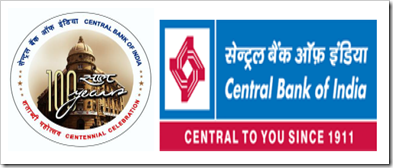 A. Brief Profile of the Enterprise:B. Details of Proprietor/ Partners/ Directors:				       (Amount in Rs.)C. Details of Associate Concern / Sister Concern:	                                              (Amount in Rs.)D. Social Category: E. Details of Existing Liabilities with the Bank:				         (Amount in Rs.)F. Details of Other Liabilities: 						       (Amount in Rs.)G. Past Performance & Future Estimates: (Actual performance for two previous years, estimates for current year and projections for next two years to be provided for additional working capital facilities)                                                         	        (Amount in Rs.)H. In case of additional Working Capital:                                                         (Amount in Rs.)I. For additional term loan facilities projections to be provided till the proposed year of repayment of loan.J. (a) Details of Existing Security: 				                                (Amount in Rs.)(b) Details of Proposed Additional Security to be offered:                                  (Amount in Rs.)K. (a) Details of Existing Guarantors: 			                                 (Amount in Rs.)  (b) Details of Proposed Guarantors:				                        (Amount in Rs.)L. Details of stress faced by the Enterprise:M. Suggested Remedial Measures with the estimated time frame to justify the action plan:Declaration:  I/We hereby certify that all information furnished by me/us is true, correct and complete to the best of my/our knowledge and belief. I/We shall furnish all other information that may be required by Bank in connection with my/our application. The information may also be exchanged by you with any agency you may deem fit. You, your representatives or any other agency as authorised by you, may at any time, inspect/ verify my/our assets, books of accounts etc. in my/our factory/business premises. You may take appropriate safeguards/action for recovery of bank’s dues.Signature of Borrowers                                   Signature of Existing & Proposed GuarantorsDate: …………………… 		                      Place: ……………………CHECK LIST: (The check list is only indicative and not exhaustive and depending upon the requirements of banks addition/deletion could be made as per necessity)Last two years balance sheets (wherever applicable as per Statutory requirements / Bank’s instructions) of the units along with income tax/sales tax return etc. Projected balance sheets for two years in case of working capital limits and for the period of the loan in case of term loan.Sales achieved during the current financial year up to the date of submission of application/Provisional Balance sheet as at Previous Quarter End.Asset & Liability statement of Proprietor/ Partners/ Directors.If funds proposed to be infused by borrower, please specify Sources. Detailed Particulars of securities primary/collateral proposed, if any.Details of all liabilities of the enterprise, including the liabilities owed to the State or Central Government and unsecured creditors, if any.Supporting details for the suggested remedial measures with the estimated time frame by the Enterprise to justify the action plan /solution.Acknowledgement Customer copy: Received from Mr/Ms/M/s………………………………………………………………………….. ……………………………………………………………………………………………………….(Name & Address) an application dated …………………. for corrective action plan under revival & rehabilitation of MSMEs.Date ……………                                                                                      Branch Manager                                                                                                                    Name:                                                                                                                   Name of the Bank:Please Note that:This is only an acknowledgement for having received the application and this should not be construed as an indication of our acceptance of the proposal, a decision on which will be taken only after due consideration of the proposal on its merit and / or on fulfilment of conditions if any, that may be stipulated by the Bank. The application will be taken up for consideration only after all the particulars / data / documents as may be required are received by the Bank. The application will be disposed of within …………days from the date of receipt of all the details /papers/documents /clarifications sought by the Bank.In case the proposal is rejected/not considered the reasons for the same will be intimated to the applicant.CENTRAL BANK OF INDIA Application to the Branch for a Corrective Action Plan under  Revival  & Rehabilitation of MSME(For Existing Loan Exposure up to Rs.10 Lakh)( To be submitted along with documents as per the check list )Name of the Enterprise /BorrowerName of the Enterprise /BorrowerConstitution√ProprietaryProprietaryPartnershipPartnershipPvt. Ltd.Pvt. Ltd.Ltd. CompanyOthersCurrent Business ActivityCurrent Business ActivityCurrent OfficeAddress / Residential AddressCurrent OfficeAddress / Residential AddressContact No.Contact No.Land Line:Mobile  : Land Line:Mobile  : Land Line:Mobile  : E-MailE-MailUdyog  Aadhaar No./ Registration No.Udyog  Aadhaar No./ Registration No.Udyog  Aadhaar No./ Registration No.Udyog  Aadhaar No./ Registration No.Udyog  Aadhaar No./ Registration No.Date of incorporation / Establishment Date of incorporation / Establishment Date of incorporation / Establishment Date of incorporation / Establishment Date of incorporation / Establishment ActivityActivityActivityActivityActivity Mfg. /  Trading / Services / Others  Mfg. /  Trading / Services / Others  Mfg. /  Trading / Services / Others  Mfg. /  Trading / Services / Others  Mfg. /  Trading / Services / Others Brief  of Business activityBrief  of Business activityBrief  of Business activityBrief  of Business activityBrief  of Business activityBrief  of Business activityBrief  of Business activityBrief  of Business activityBrief  of Business activityBrief  of Business activityBanking with  sinceBanking with  sinceBanking with  sinceSMA Status as onSMA Status as onSMA Status as onSMA-0 / SMA-1 / SMA-2SMA-0 / SMA-1 / SMA-2SMA-0 / SMA-1 / SMA-2SMA-0 / SMA-1 / SMA-2SMA-0 / SMA-1 / SMA-2SMA-0 / SMA-1 / SMA-2SMA-0 / SMA-1 / SMA-2Name of Proprietor/ Partners/ DirectorsResidential Address with Contact No.PAN No./DIN No.Net Worth as on ……% of ShareholdingOther dues as Borrower /GuarantorName of Associate Concern  / Sister Concern BusinessActivityIRAC statusBanking WithLoan Limit Loan Limit Financials as on …………..Financials as on …………..Financials as on …………..Name of Associate Concern  / Sister Concern BusinessActivityIRAC statusBanking WithFBNFBNet SalesNet ProfitNet WorthGender√ManManManWomanWomanWomanTrans genderPhysically challengedYes or NoYes or NoYes or NoYes or NoYes or NoYes or NoYes or NoSocial Category√SCSTOBCWomenPhysically HandicappedPhysically HandicappedMinorityIf Minority Community√BuddhistsBuddhistsMuslimsChristiansSikhsJainsZoroastriansFacilityLimitMarket value of stocksAdvance value of stocksDrawingPowerO/sOverduesFund based working capital (CC / OD/EPC etc.)Others (please specify)Fund based sub-totalLC/BG for working capitalOthers (Please specify)Non Fund based Sub-total Total Working CapitalTerm LoansAny Other (Specify)Total ExposureBanking arrangement and sharing pattern:Banking arrangement and sharing pattern:Banking arrangement and sharing pattern:Banking arrangement and sharing pattern:Banking arrangement and sharing pattern:Banking arrangement and sharing pattern:Banking arrangement and sharing pattern:Financial Arrangement:Sole Banking/Consortium/Multiple BankingFinancial Arrangement:Sole Banking/Consortium/Multiple BankingFinancial Arrangement:Sole Banking/Consortium/Multiple BankingFinancial Arrangement:Sole Banking/Consortium/Multiple BankingFinancial Arrangement:Sole Banking/Consortium/Multiple BankingFinancial Arrangement:Sole Banking/Consortium/Multiple BankingFinancial Arrangement:Sole Banking/Consortium/Multiple BankingFBFBNFBNFBTotal% ShareWCTLLimitO/slimitO/sLimitO/sBank 1Bank 2Banks (Total)TotalLoans with Financial Institutions / NBFCs and overdues, if any:Details of Statutory dues remaining outstanding with State Government or Central GovernmentDetails of Unsecured Creditors.(Furnish reason for incurring liability)Past Year-II (Actual)Past Year-I (Actual)Present Year(Estimate)Next Year-I (Projection)Next Year-II (Projection)Net SalesNet ProfitCapital (Net Worth of the Enterprise)TNWAdjusted TNWCurrent RatioTOL/Adjusted TNWCash AccrualsActual SalesActual SalesProjectedProjectedProjectedProjectedProjectedProjectedFY-FY-SalesWorking Cycle (in days)Inventory (in days)Debtors (in days)Creditors (in days)Promoter’s ContributionParticulars of Primary SecurityParticulars of Primary SecurityNature of chargeDate of ValuationValueParticulars of Collateral SecuritySARFAESI Complaint (Y or N)Nature of chargeDate of ValuationValueParticulars of Primary Security Particulars of Primary Security Nature of chargeDate of Valuation ValueParticulars of Collateral SecuritySARFAESI Complaint (Y or N)Nature of chargeDate of ValuationValueName and addresses of the GuarantorsAgeOccupationAnnual IncomeNet Worth as on……Other dues asBorrower /GuarantorName and addresses of the GuarantorsAgeOccupationAnnual IncomeNet Worth as on……Other dues asBorrower /GuarantorIndicative List of  Stress Details of stress faced by the EnterpriseOutstanding balance in cash credit account remaining continuously at the maximum.Inability to maintain stipulated margin on continuous basis.Failed to make timely payment of instalments of principal and interest on term loans.Decline in production.Decline in sales and fall in profits.Overdue Receivables / Bad debtsIncrease in level of inventories.Failed to pay statutory liabilities.Delay in meeting commitments towards payments of installments due, crystallized liabilities under LC/BGs.Indicative Remedial MeasuresSuggested remedial measures with the estimated time frame by the Enterprise with supporting details to justify the action plan /solution, duly supported/vetted by TEV as the case may be.Rectification:Restructuring:Reschedulement of Instalments.Capitalisation of interest.Fresh and/or additional WC / WCTL.Fresh term loan assistance for need based expansion.Office Copy:Received form Mr/Ms/M/s……………………………………………………………….................  ………………………………………………………………………………………………………(Name & Address) an application dated ……………….... for corrective action plan under revival & rehabilitation of MSMEs.Date ……………                                                                                      Branch Manager                                                                                                               Name:                                                                                                             Name of the Bank: 